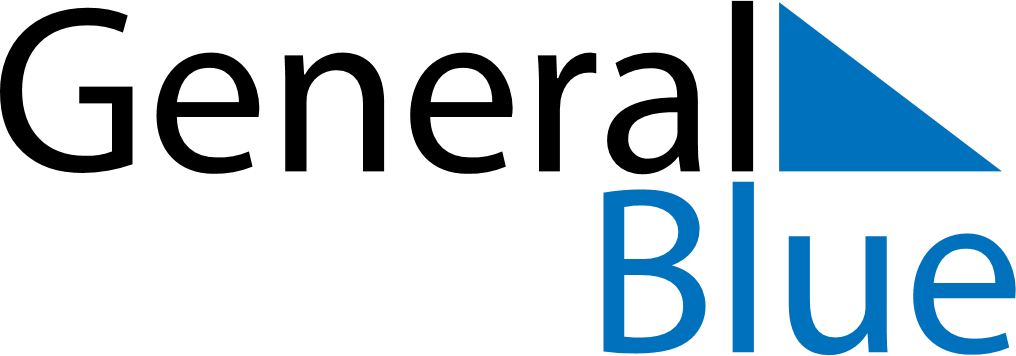 August 2027August 2027August 2027August 2027PeruPeruPeruMondayTuesdayWednesdayThursdayFridaySaturdaySaturdaySunday123456778910111213141415161718192021212223242526272828293031Santa Rosa de Lima